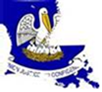 Louisiana Rehabilitation CouncilPublic Meeting NoticeThursday, June 25th, 2020 at 9:00AM CDTThis meeting will be available via ZOOM and members of the public are encouraged to provide comments to nmiller@lwc.la.gov and/or the ZOOM chat function.Join from PC, MAC, Linux, iOS or Android:https://zoom.us/j/93572647691?pwd=YkxkV21SVzZaVTJFcVF4c2NKY1JKdz09Password: CouncilOr Telephone Dial: 877 853 5257 (US Toll-free)Meeting ID: 935 7264 7691Please place your phone on mute to ensure there is minimal feedbackwhen all phone lines have to be opened during the call.  8:30 a.m.	Executive Committee Meeting  9:00 a.m.	General Committee MeetingMotivational Minute, Pledge of Allegiance, Call to Order and Roll Call Certification of Lack of Quorum Review January 2020 minutes Old Business                9:30 a.m.	Public Comment                9:35 a.m. 	LRS Director’s Report              10:15 a.m.     PresentationRemembering A Louisiana Fighter for People with Disabilities              10:30 a.m.     ReportChair Report              10:45 a.m.     New Business			 Nomination of New Officers Change of Meeting Dates              11:00 a.m.     Reports Client Assistance Program (CAP)Individuals with Disabilities Education Act (IDEA)State Independent Living Council (SILC)Workforce Investment Council (WIC) 11:15 a.m.	Standing Committees (as needed)             11:20 a.m.	AdjournALL MEETINGS ARE PUBLIC FORUMS.  AGENDA SUBJECT TO CHANGE.Public comment is limited to 5 minutes per person as time permits.To request accommodation (e.g. interpreter) contact:Nicole Miller, Program Coordinator at(225) 405-9787 or 800-737-2958 by Monday, June 22nd, 2020CERTIFICATION OF INABILITY TO OPERATE DUE TO LACK OF QUORUMIn accordance with Executive Proclamation 75 JBE 2020, issued by Governor John Bel Edwards on June 4th, 2020, the Louisiana Rehabilitation Council (LRC) is providing for attendance at essential commission and boards meetings via teleconference or video conference as allowed during the pendency of the COVID-19 health emergency. Pursuant to Section 2C of 75 JBE 2020, LRC will provide attendance for the 10:00am meeting on Thursday, June 25, 2020 via Zoom and in a manner that allows for observation and input by members of the public, as set forth in the Notice posted on Thursday May 28, 2020. LRC would otherwise be unable to operate due to quorum requirements.